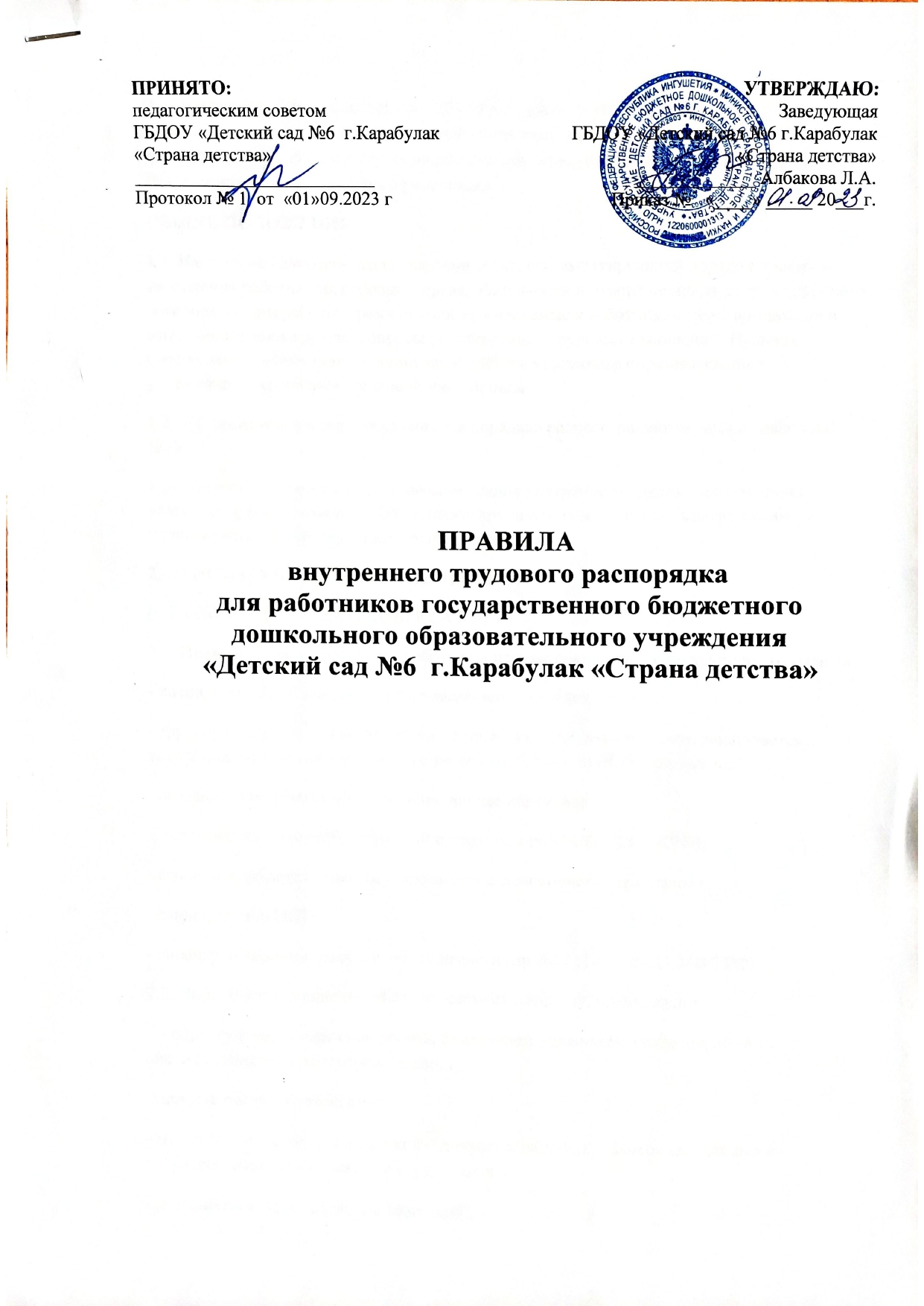 В соответствии с требованиями (ст. 189, 190) Трудового кодекса Российской Федерации в целях упорядочения работы дошкольного образовательного учреждения (далее ДОУ, детский сад) и укрепления трудовой дисциплины утверждены и разработаны настоящие Правила внутреннего трудового распорядка.ОБЩИЕ ПОЛОЖЕНИЯ1.1. Настоящие Правила - это нормативный акт, регламентирующий порядок приема и увольнения работников, основные права, обязанности и ответственность сторон трудового договора, режим работы, время отдыха, применяемые к работникам меры поощрения и взыскания, а также другие вопросы регулирования трудовых отношений. Правила способствуют эффективной организации работы коллектива образовательного учреждения, укреплению трудовой дисциплины.1.2. «Правила внутреннего трудового распорядка» распространяются на всех работников ДОУ.1.3. Вопросы, связанные с применением правил внутреннего трудового распорядка, решаются администрацией ДОУ, а также: трудовым коллективом в соответствии с их полномочиями и действующим законодательством.2. ПРИЕМ И УВОЛЬНЕНИЕ РАБОТНИКОВ(СТАТЬЯ 65 ТРУДОВОГО КОДЕКСА РФ)2.1. Принимаемый на основную работу при приеме представляет следующие документы:- паспорт или иной документ, удостоверяющий личность;- трудовую книжку, за исключением случаев, когда трудовой договор заключается впервые или работник поступает на работу на условиях совместительства;- документы об образовании, повышении квалификации; -  медицинскую книжку с отметкой о допуске к работе (ст. 213ТКРФ);- страховое свидетельство государственного пенсионного страхования;- свидетельство ИНН.- справку  о наличии (отсутствии) судимости (пр.№1121 от 7.11.11 МВД РФ).2.2. Лица, поступающие на работу по совместительству, предъявляют:   - справку с места основной работы с указанием должности, графика работы, квалификационной категории; паспорт; - документы об образовании;- медицинскую книжку с отметкой о допуске к работе; страховое свидетельство государственного пенсионного страхования- документы о повышении квалификации.2.3.   Прием на работу осуществляется в следующем порядке:                              - оформляется заявление поступающим на имя заведующего ДОУ;                               - составляется и подписывается трудовой договор (ст. 67 ТК РФ);  - издается приказ о приеме на работу, который доводится до сведениянового работника под роспись (ст. 68 ТК РФ).       Знакомится:   - с Коллективным договором;- с Уставом ДОУ;- Правилами внутреннего трудового распорядка;- должностными инструкциями;- с приказом по охране труда;- инструкциями по противопожарной безопасности, охране жизни детей;- оформляется личное дело на нового работника (листок по учету кадров; автобиография; копии документов об образовании, повышении квалификации, приказ о назначении).2.4. При приеме на работу или при переводе работника на другую работу руководитель ДОУ обязан разъяснить его права и обязанности, ознакомить с условиями оплаты его труда, графиком работы, Положением о надбавках, доплатах, премировании сотрудников ДОУ.2.5. При заключении трудового договора впервые трудовая книжка и страховое свидетельство государственного пенсионного страхования, свидетельство ИНН оформляются в образовательном учреждении.2.6. Перевод работника на другую работу производится только с его согласия  (за исключением случаев, предусмотренных в ст. 72 ТК РФ, ст. 721 ТК РФ, ст. 722 ТК РФ,    ст. 73 ТК РФ, ст. 74 ТК РФ).  При этом работник не может быть переведен на работу, противопоказанную ему по состоянию здоровья. Продолжительность перевода на другую работу не может превышать одного месяца в течение календарного года.2.7.   В связи с изменениями в организации работы ДОУ (изменение режима работы, количества групп, введение новых форм обучения и воспитания и т.п.) допускается при продолжении работы в той же должности, по специальности, квалификации, изменение существенных условий труда работника: системы и размеров оплаты труда, льгот, режима работы, установление или отмена неполного рабочего времени, совмещение профессий, изменение наименования должностей и другие. Об этом работник должен быть поставлен в известность в письменной форме не позднее, чем за два месяца до их введения (ст. 74 ТК РФ). Если существенные прежние условия труда не могут быть сохранены, а работник не согласен на продолжение работы в иных условиях, то трудовой договор прекращается в соответствии с п. 2 ст. 81 ТК РФ.2.8.    Срочный трудовой договор (ст. 59 ТК РФ), заключенный на определенный срок (не более пяти лет), расторгается с истечением срока его действия, о чем работник должен быть предупрежден в письменной форме не менее чем за три дня до увольнения. В случае если ни одна из сторон не потребовала расторжения срочного трудового договора, а работник продолжает работу после истечения срока трудового договора, трудовой договор считается заключенным на неопределенный срок.2.9.      Увольнение в связи с сокращением штата или численности работников либо по несоответствию занимаемой должности допускается при условии, если невозможно перевести увольняемого работника с его согласия на другую работу и по получении предварительного согласия соответствующего выборного (профсоюзного органа ДОУ).2.10. Трудовой договор, заключенный на неопределенный срок, а также срочный трудовой договор до истечения срока его действия могут быть расторгнуты администрацией лишь в случаях, предусмотренных статьями 81 и 83 ТКРФ.2.11. Заведующий ДОУ имеет право расторгнуть трудовой договор (п. 1 и 2 ст. 336 ТК РФ) с педагогическим работником:-за повторное в течение одного года грубое нарушение Устава образовательного учреждения;-применение, в том числе однократное, методов воспитания, связанных с физическим или психическим насилием над личностью ребенка.2.12. В день увольнения,  заведующий ДОУ, обязан выдать работнику его трудовую книжку с внесенной в нее записью об увольнении, а также по письменному заявлению работника выдать копии документов, связанных с его работой.3. ОСНОВНЫЕ  ОБЯЗАННОСТИ  РАБОТОДАТЕЛЯРаботодатель обязан:3.1.  Обеспечить соблюдение требований Устава ДОУ и Правил внутреннего трудового распорядка.3.2. Организовать труд  воспитателей, специалистов, обслуживающего персонала в соответствии с их специальностью квалификацией, требованиями ДОУ.3.3.   Закрепить за каждым работником соответствующее его обязанностям рабочее место и оборудование. Создать необходимые условия для работы персонала: содержать здание и помещения в чистоте, обеспечивать в них нормальную температуру, освещение; создать условия для хранения верхней одежды работников, организовать их питание.3.4.   Соблюдать правила охраны труда, строго придерживаться установленного рабочего времени и времени отдыха, осуществлять необходимые мероприятия по технике безопасности и производственной санитарии. Принимать необходимые меры для профилактики травматизма, профессиональных и других заболеваний работников ДОУ и детей.3.5. Обеспечить работников необходимыми методическими пособиями и хозяйственным инвентарем для организации эффективной работы.3.6. Осуществлять контроль за качеством воспитательно- образовательного процесса, выполнением образовательных программ.3.7.   Своевременно рассматривать предложения работников, направленные на улучшение работы ДОУ, поддерживать и поощрять лучших работников.3.8.    Обеспечивать условия для систематического повышения квалификации работников.3.9.    Совершенствовать организацию труда, обеспечивать выполнение действующих условий оплаты труда, своевременно выдавать заработную плату, два раза в месяц  20 и 5 числа.3.10.Заведующий обязан отстранить от работы (не допускать к работе) работника детского сада (ст. 76 ТК РФ):     -  появившегося на работе в состоянии алкогольного, наркотического или токсического опьянения;- не прошедшего в установленном порядке обязательный предварительный или периодический медицинский осмотр;- не прошедшего в установленном порядке обучение и проверку знаний и навыков в области охраны труда;- при выявлении в соответствии с медицинским заключением противопоказаний для выполнения работником работы, обусловленной трудовым договором;- по требованиям органов и должностных лиц, уполномоченных федеральными законами и иными нормативными правовыми актами, и в других случаях, предусмотренных федеральными законами и иными нормативными правовыми актами.Заведующий отстраняет от работы (не допускает к работе) работника на весь период времени до устранения обстоятельств, явившихся основанием для отстранения работы или недопущения к работе.4. ОСНОВНЫЕ ОБЯЗАННОСТИ И ПРАВА РАБОТНИКОВ4.1.Работники ДОУ обязаны:4.1.1. Выполнять правила внутреннего трудового распорядка ДОУ, соответствующие должностные инструкции (ст. 189 ТК РФ).4.1.2. Работать добросовестно, соблюдать дисциплину труда, своевременно выполнять распоряжения администрации, не отвлекать других работников от выполнения их трудовых обязанностей.4.1.3. Систематически повышать свою квалификацию.4.1.4.  Неукоснительно соблюдать правила охраны труда и техники безопасности, обо всех случаях травматизма незамедлительно сообщать администрации (ст. 209 - 231 ТК РФ).Соблюдать правила противопожарной безопасности, производственной санитарии и гигиены.4.1.5. Проходить в установленные сроки медицинский осмотр, соблюдать санитарные нормы и правила, гигиену труда.4.1.6. Беречь имущество ДОУ, соблюдать чистоту в закрепленных помещениях, экономно расходовать материалы, тепло, электроэнергию, воду, воспитывать у детей бережное отношение к государственному имуществу.4.1.7. Проявлять заботу о воспитанниках, быть внимательными, учитывать индивидуальные  психические особенности детей, их положение в семьях.4.1.8. Соблюдать этические нормы поведения в коллективе быть внимательными и доброжелательными в общении с детьми, их родителями, администрацией, педагогами и работникам ДОУ.4.1.9.  Своевременно заполнять и аккуратно вести установленную в ДОУ документацию.4.1.10.   При увольнении сдать материальные ценности, закрепленные за ним (его группой) ответственному лицу под роспись. Воспитатели ДОУ обязаны:4.1.11.  Строго соблюдать трудовую дисциплину (выполнять п. 4.1- 4.10 настоящего документа).4.1.12.  Уважать личность ребенка, изучать его индивидуальные особенности, знать его склонности и особенности характера помогать ему в становлении и развитии личности.4.1.13.  Нести ответственность за жизнь, физическое и психическое здоровье ребенка, обеспечивать охрану жизни и здоровья детей, соблюдать санитарные правила, отвечать за воспитание и обучение детей;- выполнять требования медперсонала, связанные с охраной и укреплением здоровья детей, проводить закаливающие мероприятия, четко следить за выполнением инструкций об охране жизни и здоровья детей в помещениях образовательного учреждения и на детских прогулочных участках.4.1.14. Выполнять договор с родителями, сотрудничать с семьей ребенка по вопросам воспитания и обучения, проводить родительские собрания, консультации, заседания родительского комитета, посещать детей на дому, уважать родителей, видеть в них партнеров.4.1.15.    Следить за посещаемостью детей своей группы, своевременно сообщать об отсутствующих детях медсестре.4.1.16.   Неукоснительно выполнять режим дня, заранее тщательно готовиться к занятиям, изготовлять необходимые дидактические пособия, игры, в работе с детьми использовать технические средства обучения.4.1.17.   Участвовать в работе педагогических Советов, изучать педагогическую литературу, знакомиться с опытом работы других педагогов, постоянно повышать свою квалификацию.4.1.18. Вести работу в информационно-методическом кабинете, подбирать методический материал для практической работы с детьми, оформлять наглядную педагогическую информацию для родителей.4.1.19.    Совместно с музыкальным руководителем готовить увлечения, праздники, принимать участие в праздничном оформлении ДОУ.4.1.20.  В летний период организовывать оздоровительные мероприятия на участке под непосредственным руководством врача, старшей медсестры, старшего воспитателя.4.1.21.  Работать в тесном контакте с администрацией, специалистами, вторым педагогом, помощником воспитателя в своей группе.4.1.22.  Четко планировать свою коррекционно-образовательную и воспитательную деятельность, держать администрацию в курсе своих планов;  соблюдать правила и режим ведения документации. 4.1.23.  Защищать и представлять,  права ребенка перед администрацией, Советом и другими инстанциями.  4.1.24.  Допускать на свои занятия администрацию и представителей общественности по предварительной договоренности с администрацией ДОУ.  4.1.25.   Нести материальную ответственность за дидактические пособия, предметно-развивающую среду своей группы.                                               Специалисты ДОУ обязаны:      4.1.26.     Строго соблюдать трудовую дисциплину (выполнять п. 4.1-4.10 настоящего документа).      4.1.27.  Нести ответственность за жизнь, физическое и психическое здоровье ребенка, обеспечивать охрану жизни и здоровья детей, соблюдать санитарные правила, отвечать за воспитание и обучение детей; выполнять требования медицинского персонала, связанные с охраной и укреплением здоровья детей, следить за выполнением инструкций об охране жизни и здоровья детей в помещениях образовательного учреждения.4.1.27.  Выполнять договор с родителями, сотрудничать с семьей ребенка по вопросам воспитания и коррекционного обучение проводить совместно с воспитателями группы родительские собрания, консультации, заседания родительского комитета, посещать детей на дому, уважать родителей, видеть в них партнеров4.1.28.   Следить за посещаемостью детей своей группы, доводить до сведения администрации причины долгого отсутствие детей.4.1.29.   Готовить детей к поступлению в школу.4.1.30.   Выполнять учебный план, режим дня, заранее готовиться к занятиям, изготовлять необходимые дидактически игры и пособия, в работе с детьми использовать современные методы и приемы работы, принципы личностно-ориентированной педагогики.4.1.31.   Участвовать в работе педагогических советов, изучать педагогическую литературу, знакомиться с опытом работы других специалистов.4.1.32.  Вести работу в информационно-методическом кабинете, подбирать материал для практической работы с детьми, оформлять наглядную педагогическую информацию для родителей. 4.1.33.   Совместно с воспитателями, музыкальным руководителем готовить развлечения, праздники, принимать участие в праздничном оформлении ДОУ. 4.1.34.   Работать в тесном контакте с администрацией, специалистами, педагогами, помощником воспитателя в своей группе. 4.1.35.  Четко планировать свою коррекционно-образовательную и воспитательную деятельность, держать администрацию в курсе своих планов; вести определенную документацию, указанную в должностных обязанностях. 4.1.36.  Уважать личность ребенка, изучать его индивидуальные особенности, знать его склонности и особенности характера, помогать ему в становлении и развитии личности. 4.1.37.   Защищать и представлять,  права ребенка перед администрацией, советом и другими инстанциями. 4.1.38.  Допускать на свои занятия администрацию и представителей общественности по предварительной договоренности. 4.1.39.    Нести материальную ответственность за дидактические пособия, предметно-развивающую среду своей группы и ДОУ. 4.2. Работники ДОУ имеют право:  4.2.1.  Самостоятельно определять формы, средства и методы своей педагогической деятельности в рамках воспитательной концепции ДОУ.  4.2.2.   Определять по своему усмотрению темпы прохождения того или иного разделов программы.  4.2.3.   Проявлять в работе творчество, инициативу.  4.2.4.   Быть избранным в органы самоуправления.   4.2.5.  На уважение и вежливое обращение со стороны администрации, детей и родителей.    4.2.6.  Обращаться при необходимости к родителям, для усиления контроля с их стороны за поведением и развитием детей.   4.2.7.  На моральное  и  материальное  поощрение  по  результатам своего труда.  4.2.8.  На повышение разряда и категории по результатам своего труда.   4.2.9.  На совмещение профессий (должностей).        4.2.10. На получение рабочего места, оборудованного в соответствии с санитарно-гигиеническими нормами и нормами охраны труда, снабженного необходимыми пособиями и иными материалами.        4.2.11. Работник имеет право на отпуск за первый год работы по истечении шести месяцев непрерывной работы в данном учреждении (ст. 122 ТК РФ).5. РАБОЧЕЕ ВРЕМЯ И ЕГО ИСПОЛЬЗОВАНИЕ5.1.  В ДОУ устанавливается 5 - дневная рабочая неделя с двумя выходными днями - суббота   и воскресенье. Продолжительность рабочего дня (смены)  для воспитателей определяется из расчета 36 часов в неделю:5.2. ДОУ работает в двусменном режиме:I    смена - 7.00 - 14.12II   смена – 11.48 - 19.005.3. Воспитатели ДОУ должны приходить на работу за 15 минут до начала рабочего времени. Оканчивается рабочий день воспитателей ДОУ в зависимости от графика  смен. В конце дня воспитатели обязаны проводить детей в раздевалку, проследить за уходом детей домой в сопровождении родителей (родственников).5.4.   Продолжительность рабочего дня (смены) для руководящего, административно-хозяйственного, обслуживающего персонала определяется из расчета 40 - часовой рабочей недели в соответствии с графиком сменности.Графики работы утверждаются заведующей ДОУ и предусматривают время начала и окончания работы, перерыв для отдыха и питания. Графики объявляются работникам под подпись и вывешиваются на видном месте.5.5. Администрация имеет право поставить специалиста,  воспитателя, музыкального руководителя, методиста, старшего воспитателя на замену воспитателя в группу для работы с детьми в случае производственной необходимости.5.6. Администрация организует учет рабочего времени и его использования всех работников ДОУ.5.7. В случае неявки на работу по болезни работник обязан при наличии такой возможности известить администрацию как можно раньше, а также предоставить листок временной нетрудоспособности в первый день выхода на работу.6. ОРГАНИЗАЦИЯ И РЕЖИМ РАБОТЫ ДОУ6.1.  Привлечение к работе работников в установленные графиком выходные и праздничные дни запрещено и может иметь место лишь в случаях, предусмотренных законодательством.6.2. Общие собрания трудового коллектива проводятся по мере необходимости, но не реже одного раза в год.6.3. Заседания педагогического Совета проводятся не реже трех раз в год. Все заседания проводятся в нерабочее время и не должны продолжаться более двух часов, родительские собрания - более полутора часов.6.4. Очередность предоставления ежегодных оплачиваемых отпусков определяется графиком отпусков, который составляется администрацией ГБДОУ с учетом обеспечения нормальной работы ДОУ и благоприятных условий для отдыха работников. Отпуска педагогическим работникам ГБДОУ, как правило, предоставляются в период летних каникул. График отпусков утверждается с учетом мнения выборного профсоюзного органа не позднее, чем за две недели до наступления календарного года и доводится до сведения работников (ст. 123 ТК РФ).Неоплачиваемые отпуска предоставляются в течение учебного года по соглашению работника с администрацией. Их общий срок не должен превышать, как правило, длительности рабочего отпуска.6.5.   Педагогическим и другим работникам запрещается: - изменять по своему усмотрению расписание занятий и график работы;-  отменять занятия и перерывы между ними;-  называть детей по фамилии;-  говорить о недостатках и неудачах ребенка при других родителях и детях;-  громко говорить во время сна детей;-  унижать достоинство ребенка.6.6.   Посторонним лицам разрешается присутствовать на занятиях в ДОУ по согласованию с администрацией.6.7. Не разрешается делать замечаний педагогическим работникам по поводу их работы во время проведения занятий, в присутствии детей и родителей.6.8. В помещениях ДОУ запрещается:- находиться в верхней одежде и головных уборах;- громко разговаривать и шуметь в коридорах;- курить в помещениях и на территории ДОУ.                                7. ПООЩРЕНИЯ ЗА УСПЕХИ В РАБОТЕ7.1. За добросовестное выполнение трудовых обязанностей, новаторство в труде и другие достижения в работе применяют следующие поощрения (ст. 191ТКРФ): - объявление благодарности;- премирование;- награждение ценным подарком;- награждение почетной грамотой;      - представление к званию лучшего по профессии.7.2   Поощрения объявляются приказом заведующего ДОУ и доводятся до сведения коллектива.7.3. В трудовую книжку работника вносятся записи о награждениях (грамоты, нагрудные знаки, медали, звания). 7.4. Работникам, успешно и добросовестно выполняющие свои трудовые обязанности, в первую очередь предоставляются преимущества и льготы в области социально-культурного обслуживания. За особые трудовые заслуги работники представляются в вышестоящие органы к государственным наградам и присвоению званий.8. ВЗЫСКАНИЯ ЗА НАРУШЕНИЯ ТРУДОВОЙ ДИСЦИПЛИНЫ (СТ.199ТКРФ)8.1.   Нарушение трудовой дисциплины, т.е. неисполнение или ненадлежащее исполнение вследствие умысла, самонадеянности либо небрежности работника возложенных на него трудовых обязанностей, влечет за собой применение мер дисциплинарного или общественного воздействия, а также применение иных мер, предусмотренных действующим законодательством.8.2.   За нарушение трудовой дисциплины применяются следующие меры дисциплинарного взыскания (ст. 192 ТК РФ):- замечание;- выговор;      - увольнение.8.3.   За систематическое нарушение трудовой дисциплины, прогул или появление на работе в нетрезвом состоянии работник может быть переведен на нижеоплачиваемую работу или смещению на другую должность. К педагогическим работникам перевод на нижеоплачиваемую работу на срок до трех месяцев или смещение на низшую должность на тот же срок не применяются.8.4. Увольнение в качестве дисциплинарного взыскания может быть применено за систематическое неисполнение работником без уважительных причин обязанностей, возложениях на него трудовым договором, уставом или правилами внутреннего трудового распорядка.  Если к работнику ранее применились меры дисциплинарного или общественного взыскания, за прогул без уважительных причин, а также за появление на работе в нетрезвом состоянии.Прогулом считается неявка на работу без уважительных причин в течение всего рабочего дня, а также отсутствие на работе более 4 часов в течение рабочего дня.8.5.   За каждое нарушение может быть наложено только одно дисциплинарное взыскание. Меры дисциплинарного взыскания применяются должностным лицом, наделенным правом приема и увольнения данного работника - заведующим ДОУ.8.6. До применения взыскания от нарушителя трудовой дисциплины требуется предоставить объяснение в письменном виде. Отказ от дачи письменного объяснения либо устное объяснение не препятствуют применению взыскания.8.7.   Дисциплинарное расследование нарушений педагогическим работником норм профессионального поведения может быть только по поступившей на него жалобе, поданной в письменной форме. Копия жалобы должна быть вручена педагогическому работнику. Ход дисциплинарного расследования и по его результатам решения могут быть преданы гласности только с согласия заинтересованного работника за исключением случаев, предусмотренных законом (запрещение педагогической деятельности, защита интересов воспитанников).8.8.  Взыскание применяется не позднее одного месяца со дня обнаружения нарушений трудовой дисциплины, не считая болезни и отпуска работника. Взыскание не может быть применено позднее шести месяцев со дня совершения нарушения трудовой дисциплины.8.9.   Взыскание объявляется приказом по ДОУ. Приказ должен содержать указание на конкретное нарушение трудовой дисциплины, за которое налагается данное взыскание, мотивы применения взыскания. Приказ объявляется работнику под подпись в трехдневный срок со дня подписания.8.10.  К работникам, имеющим взыскания, меры поощрения не применяются в течение срока действия этих взысканий.8.11.  Взыскание автоматически снимается и работник считается не подвергшимся дисциплинарному взысканию, если он в течение года не будет подвергнут новому дисциплинарному взысканию. Заведующий вправе снять взыскание досрочно по ходатайству руководителя или трудового коллектива, если подвергнутый дисциплинарному взысканию не совершил нового проступка и проявил себя как добросовестный работник.8.12.  Педагогические работники ДОУ, в обязанности которых входит выполнение воспитательных функций по отношению к детям, могут быть уволены за совершение аморального проступка, несовместимого с продолжением данной работы. К аморальным проступкам могут быть отнесены рукоприкладство по отношению к детям, нарушение общественного порядка, в том числе и не по месту работы, другие нарушения норм морали явно не соответствующие социальному статусу педагога.8.13. Педагоги ДОУ могут быть уволены за применение методов воспитания, связанных с физическим и (или) психическим насилием над личностью воспитанников (по пункту 4 "б" статьи 56 Закона РФ «Об образовании»).Указанные увольнения не относятся к мерам дисциплинарного взыскания.8.14.  Увольнение в порядке дисциплинарного взыскания, а также увольнение в связи с аморальным проступком и применением мер физического или психического насилия производится без согласования с профсоюзным органом.9. ЗАКЛЮЧЕНИЕ Правила внутреннего трудового распорядка ГБДОУ «Детский сад № 6 г.Карабулак «Страна детства» относятся к локальным правовым актам,  регламентирующим отношения внутри коллектива.